DOMOV PRO MATKY S DĚTMI – služba azylový důmDomov pro matky s dětmi je zařízením Oblastní charity Hradec Králové, jehož provoz byl zahájen 
19. března 2002Domov pro matky s dětmi je situován v okrajové části města Hradce Králové v blízkosti zastávky MHD. Nedaleko se nachází nákupní středisko, pošta, lékař, mateřská škola, základní škola. Do zařízení je možné se dopravit od hlavního nádraží autobusem č. 13, z Ulrichova náměstí č. 14, vystoupit  na zastávce Pouchov Kostel. Z této zastávky pokračovat rovně po hlavní silnici, cca 400 m, po levé straně.Popis služby Domova pro matky s dětmiV rámci služby jsou poskytovány tyto základní činnosti:poskytnutí stravy nebo pomoc při zajištění stravy:vytvoření podmínek pro samostatnou přípravu nebo pomoc s přípravou stravy;poskytnutí ubytování:vytvoření podmínek pro zajištění úklidu, praní, žehlení osobního prádla, výměny ložního prádla;umožnění celkové hygieny;pomoc při uplatňování práv, oprávněných zájmů a při obstarávání osobních záležitostí:pomoc při vyřizování běžných záležitostí vyplývajících z Osobních plánů;pomoc při obnovení nebo upevnění kontaktu s rodinou a pomoc a podpora při dalších aktivitách podporujících začleňování osob, včetně uplatňování zákonných nároků a pohledávek.Služba je poskytovaná na základě jednání se zájemcem o sociální službu (osobní konzultace zájemce se sociálním pracovníkem, doložení vyjádření praktického lékaře) a na základě písemné smlouvy, která je uzavřena na dobu určitou. Smlouva se uzavírá v rozsahu individuálních potřeb klientů, ti jsou před podpisem smlouvy informováni o svých právech a povinnostech, podmínkách využívání služby a o možnosti podat si kdykoliv stížnost. Klient platí úhradu spojenou s poskytováním sociální služby dle aktuální zveřejněné výše. Služba azylového domu je poskytovaná v souladu se standardy kvality sociálních služeb, metodikou sociální služby a platnými právními normami.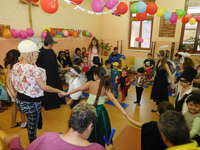 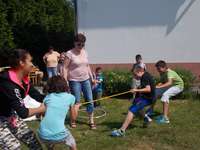  Klub Mariánek - Domov pro matky s dětmi  Součástí poskytovaných činností služby Domova pro matky s dětmi je Klub Mariánek. Představuje systematickou odbornou práci s dětmi klientů Domova pro matky s dětmi .Nabízí podporu dětem zorientovat se v nepříznivé sociální situaci. S citlivým přístupem a v bezpečném prostředí odborný pracovník ve spolupráci s matkou pomáhá dětem rozvíjet jejich schopnosti, dovednosti a připravovat je na školní docházku. Popřípadě dávat podporu řešit problémy ve škole. Klub nabízí volnočasové aktivity za účelem smysluplného trávení volného času a ochrany před sociálně patologickými jevy ve společnosti.Důvody pro ukončení poskytování službyposkytování sociální služby v Domově pro matky s dětmi končí uplynutím sjednané doby;klient může smlouvu vypovědět kdykoliv i bez udání důvodů;poskytovatel může smlouvu vypovědět pouze z těchto důvodů:jestliže klient porušuje své povinnosti vyplývající z uzavřené smlouvy či neplní podmínky stanovené touto smlouvou. Za takovéto porušení či neplnění podmínek se považuje zj. porušování Domovního řádu, Provozního řádu, neplacení sjednané úhrady, neúčast/nespolupráce na plnění Osobního plánu;splnil-li klient cíl svého pobytu, který vyplývá z jeho osobního plánu;změnila-li se situace klienta a ten již nadále nepatří do cílové skupiny Domova pro matiky s dětmi.StížnostiKlienti Domova pro matky s dětmi nebo v zastoupení klienta jeho příbuzní či blízké osoby si mohou stěžovat na kvalitu poskytované sociální služby. Stížnost mohou přijímat pracovníci v sociálních službách, sociální pracovník, odborný pracovník pro práci s dětmi a vedoucí zařízení Domova pro matky s dětmi. Forma podání stížností může být ústní, písemná, anonymní, telefonická nebo prostřednictvím emailu. Každá stížnost je vyřízena vedoucím zařízení. Není-li klient spokojen s vyřízením stížnosti vedoucím, může se odvolat a obrátit na ředitele organizace a další nezávislé orgány.Podívejte se do fotogalerie Domova pro matky s dětmi. 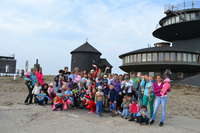 KontaktyVedoucí: Zdeňka KoutníkováTel: 495 221 810, 495 490 947Mobil : 777 737 610, e-mail : dmd@charitahk.cz  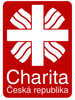 KOMU A JAK POMÁHÁME - zde naleznete kompletní přehled všech služeb Oblastní charity HK. 